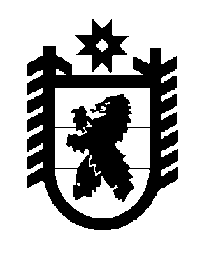 Республика КарелияКarjalan TasavaltaСОВЕТОЛОНЕЦКОГО НАЦИОНАЛЬНОГО МУНИЦИПАЛЬНОГО РАЙОНАAunuksen piirineuvosto –piirin paikallisen itsehallinnonEdustava elinРЕШЕНИЕот 30 августа 2023 года     № 39Об утверждении новой редакции Положения
о порядке сообщения лицами, замещающими муниципальные должности главы Олонецкого национального муниципального района, должности глав сельских и городских поселений, депутатов Олонецкого национального муниципального района, входящих в состав Олонецкого национального муниципального района о возникновении личной заинтересованности при исполнении должностных обязанностей, которая приводит или может привести к конфликту интересовВ соответствии с Федеральным законом от 25.12.2008 № 273-ФЗ «О противодействии коррупции», Федеральным Законом от 06.03.2007
 № 25-ФЗ «О муниципальной службе в Российской Федерации», Федеральным Законом от 06.10.2003 № 131-ФЗ «Об общих принципах организации местного самоуправления в Российской Федерации», Совет Олонецкого национального муниципального района решил:Изложить Положение о порядке сообщения лицами, замещающими муниципальные должности главы Олонецкого национального муниципального района, должности глав городских и сельских поселений, депутатов Олонецкого национального муниципального района о возникновении личной заинтересованности при исполнении должностных обязанностей, которая приводит или может привести к конфликту интересов в новой редакции, согласно приложению.Считать решение Совета Олонецкого национального муниципального района от 02.11.2022 № 58 «Об утверждении Положения о порядке сообщения лицами, замещающими муниципальные должности главы Олонецкого национального муниципального района, должности глав сельских и городских поселений, депутатов Олонецкого национального муниципального района, входящих в состав Олонецкого национального муниципального района о возникновении личной заинтересованности при исполнении должностных обязанностей, которая приводит или может привести к конфликту интересов» утратившим силу.Разместить настоящее решение на официальном сайте Олонецкого национального муниципального района в сети Интернет.Глава Олонецкого национального муниципального района  							                В.Н. МурыйПриложениеУТВЕРЖДЕНОРешением СоветаОлонецкого национальногомуниципального районаот 30.08.2023 № 39Положениео порядке сообщения лицами, замещающими муниципальные должности главы Олонецкого национального муниципального района, должности глав городских и сельских поселений, депутатов Олонецкого национального муниципального района о возникновении личной заинтересованности при исполнении должностных обязанностей, которая приводит или может привести к конфликту интересов (далее – Положение)Настоящим Положением определяется порядок сообщения лицами, замещающих должность главы Олонецкого национального муниципального, должности глав сельских и городских поселений, депутатов Олонецкого национального муниципального района (далее – муниципальные служащие), о возникновении личной заинтересованности при исполнении должностных обязанностей, которая может привести к конфликту интересов.Муниципальные служащие обязаны в соответствии с законодательством Российской Федерации о противодействии коррупции и в порядке с настоящим Положением, сообщать о возникновении личной заинтересованности при исполнении должностных обязанностей, которая приводит или может привести к конфликту интересов, а также принимать меры по предотвращению или урегулированию конфликта интересов.Сообщение о возникновении личной заинтересованности при исполнении должностных обязанностей, которая приводит или может привести к конфликту интересов на имя председателя Совета Олонецкого национального муниципального района оформляется в письменном в виде по форме уведомления согласно приложению, к настоящему Положению (далее – уведомление).Председатель Совета Олонецкого национального муниципального района (далее – председатель Совета), составленное, полученное от лица, замещающего муниципальную должность, направляет уведомление в Управление делами администрации Олонецкого национального муниципального района (далее – Управление делами) для составления заключения.Управление делами (должностное лицо управления) осуществляет предварительное рассмотрение уведомления, в ходе которого имеет право получать от лица, направившего уведомление, пояснения по изложенным в нём обстоятельствам.По результатам предварительного рассмотрения уведомления, подготавливается мотивированное заключение, которое вместе с полученными материалами направляется Управлением делами (должностным лицом управления) председателю Совета. Уведомление, заключение и другие материалы, полученные в ходе предварительного рассмотрения, рассматриваются председателем Совета, не позднее 7 рабочих дней со дня поступления уведомления в Управление делами администрации Олонецкого национального муниципального района.В случае направления запросов, указанных в пункте 5 настоящего Положения, уведомление, заключение и другие материалы рассматриваются председателем Совета, не позднее 45 дней со дня поступления уведомления в Управление делами.Сроки, установленные пунктами 7, 8 настоящего Положения, могут быть продлены по решению председателя Совета, но не более чем на 30 дней.Председатель Совета, при необходимости, инициирует создание временной комиссии для рассмотрения уведомления.По результатам рассмотрения уведомления, заключения и других материалов председателем Совета, временной комиссией принимается одно из следующих решений:а) признать, что при исполнении должностных обязанностей лицом, направившим уведомление, конфликт интересов отсутствует;б) признать, что при исполнении должностных обязанностей лицом, направившим уведомление, личная заинтересованность приводит или может привести к конфликту интересов, (в этом случае лицу, представившему уведомление, рекомендуется принять меры по предотвращению или урегулированию конфликта интересов);в) признать, что лицом, направившим уведомление, не соблюдались требования об урегулировании конфликта интересов.О принятом решении председатель Совета информирует Управление делами и муниципального служащего, представившего уведомление.В случае установления факта совершения муниципальным служащим действия (бездействия), содержащего признаки административного правонарушения или состава преступления, председатель Совета направляет информацию о совершении указанного действия (бездействии) и подтверждающие такой факт документы в правоохранительные органы.Приложениек Положению о порядке сообщения лицами, замещающими муниципальные должности главы Олонецкого национального муниципального района, должности глав сельских и городских поселений, депутатов Олонецкого национального муниципального района о возникновении личной заинтересованности при исполнении должностных обязанностей, которая приводит или может привести к конфликту интересовПредседателю Совета Олонецкого
национального муниципального района
И.И .Аутиоот ___________________________________ (Ф.И.О., замещаемая должность)УВЕДОМЛЕНИЕо возникновении личной заинтересованности при исполнениидолжностных обязанностей, которая приводит или можетпривести к конфликту интересовСообщаю о возникновении у меня личной заинтересованности при исполнении должностных обязанностей, которая приводит или может привести к конфликту интересов(нужное подчеркнуть).Обстоятельства, являющиеся основанием возникновения личной заинтересованности:
________________________________________________________________________________________________________________________________________________________Должностные обязанности, на исполнение которых влияет или может повлиять личная заинтересованность: __________________________________________________________________________________________________________________________________________________________Предлагаемые меры по предотвращению или урегулированию конфликта интересов: __________________________________________________________________________________________________________________________________________________________Намереваюсь (не намереваюсь) лично присутствовать на заседании временной комиссии (нужное подчеркнуть) Совета Олонецкого национального муниципального района при рассмотрении настоящего уведомления."__" ___________ 20___ г.        ___________________________      _____________________                                               (подпись лица, направляющего уведомление)          (расшифровка подписи)